УВЕДОМЛЕНИЕПровеждане на конкурсна процедура за длъжността Главен счетоводител  в  отдел „Бюджет, счетоводство и делегирани дейности“ в дирекция „Финансово-стопански дейности и управление на собствеността“ /1 щ. бр./На 09.06.2020 г. от 10.00 ч., в зала “Мраморна“, служебен вход на МТСП, ул. Триадица №2, гр. София ще се проведе първи етап от конкурсна процедура - тест.                                                                     ПРЕДСЕДАТЕЛ/ П /								/К.Андреева/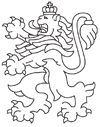 РЕПУБЛИКА БЪЛГАРИЯАгенция за социално подпомагане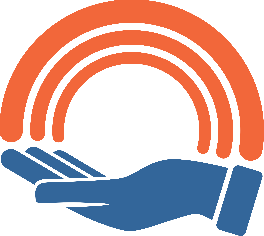 